2D and 3D shape huntFor this activity I would like you to hunt for 2D and 3D shapes in and around your home. Think about how many sides they have, how many corners they have you may even want to create a table of your findings. You could use your data handling skills to do this, create a tally chart or bar graph of how many of each shape you found on your hunt. You can create your tally chart or graph in your jotter or even on the computer, it’s entirely up to you. Remember to post a picture of document on the blog or teams. Letter writing This week we are going to focus on our letter writing skills. We have written letters together in class. This about where you start the letter and what you need to include in the letter, for example the address of the person you are sending it to. I would like you to write a letter to a family member or friend that you haven’t been able to see during lockdown. Tell them about all the things you have been doing and even ask them some questions. You could type up your letter, write it in your jotter or write it on a separate piece of paper, it is entirely up to you. You can take a picture of your letter and upload it to the school blog or you can also upload it to you individual literacy page on our teams account. If you like you could send your letter to me, using the schools address and my name at the top. Emotion WorksThis week we are going to talk about what makes a good friend. You can do this in a number of different ways. You can make a list of all the different things that make someone a good friend; you could draw a picture of someone and label it. You could draw the outline of someone’s head and fill it with all the qualities of a good friend; it’s entirely up to you. 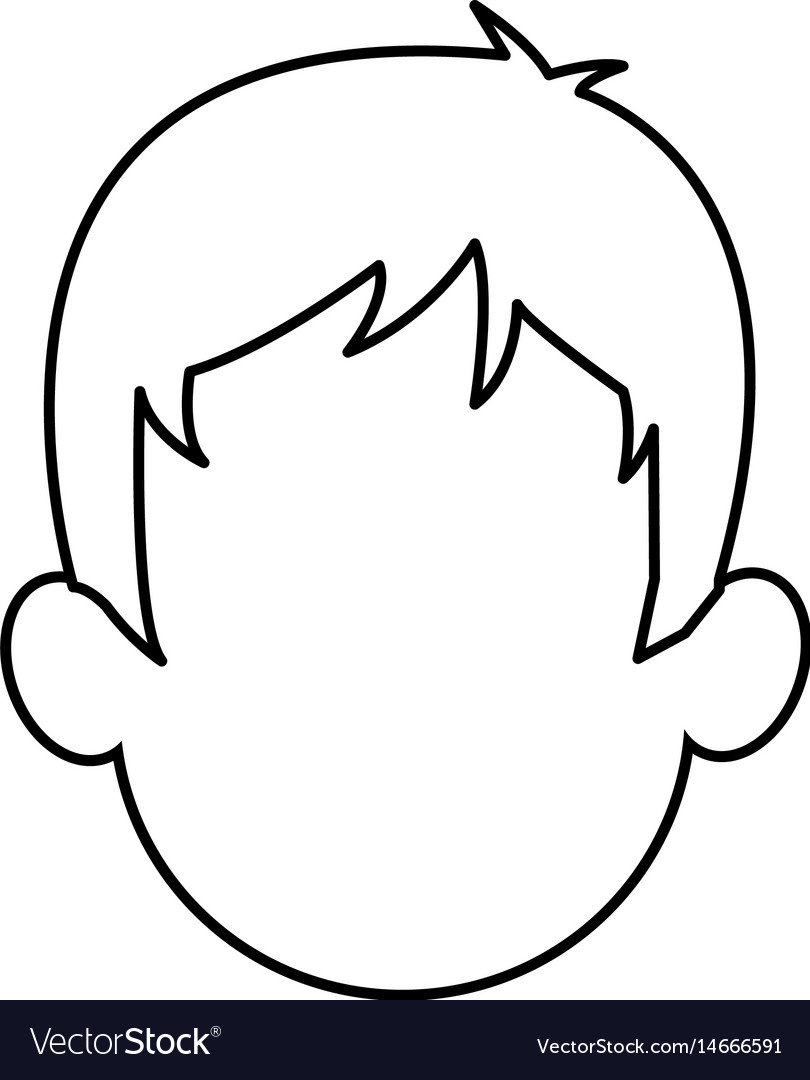 Multiplication tablesI gave you some multiplication dot to dots to do in your home learning pack. I have attached a link for you to practice these. https://www.topmarks.co.uk/maths-games/hit-the-buttonSpelling This week your spelling words all have the ai sound, we have done this sound before but I would like to recap on this. Rain, pain, main, rail, mail, tail, trail, grain, sail, trainUse the spelling grid to choose an activity to do, you can do as many activities as you like each day. Pairs of socksHow many pairs of socks can you aim into a basket, washing machine or tub in 1 minute?Try to beat your score. SUMDOGI have set you all a new challenge on Sumdog. This will last for the week. Remember to take your time and it’s about answering questions correctly rather than seeing how many questions you can get through in your session. If you have forgotten your username and password then please let me know and can give it to you. Reading Choose a book you have at home and take some time do some reading either by alone or with someone at home. I have attached a link to Georges marvelous Medicine the audio book that you can access and read along side as the words appear on the screen. This will maybe take you the whole week or longer to read. https://www.youtube.com/watch?v=63Rl-UspWdYKeep fit and HealthyTry and do Joe Wicks workout everyday, I have attached the link below to his workouts for you to enjoy. If you can’t access them then make sure you are getting out and about safely getting lots of fresh air. https://www.youtube.com/watch?v=2iDqBO34ieA